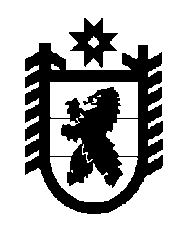 Российская Федерация Республика Карелия    РАСПОРЯЖЕНИЕГЛАВЫ РЕСПУБЛИКИ КАРЕЛИЯВ связи с наметившимися негативными тенденциями при исполнении бюджета Республики Карелия по доходам и учитывая необходимость обеспечения финансовой стабильности в Республике Карелия:1. Министерству финансов Республики Карелия:1) осуществлять доведение до главных распорядителей средств бюджета Республики Карелия предельных объемов оплаты денежных обязательств:по расходам на оплату труда и начисления на оплату труда, социальные выплаты, страховые платежи за неработающее население, оплату коммунальных услуг, уплату налогов и обслуживание государственного внутреннего долга, предоставление субсидий государственным учреждениям на финансовое обеспечение государственного задания в части расходов по оплате труда и начислениям на оплату труда, оплате коммунальных услуг и уплате налогов, предоставление межбюджетных трансфертов бюджетам муниципальных образований в части расходов по оплате труда и начислениям на оплату труда, источником финансового обеспечения которых являются налоговые и неналоговые доходы бюджета Республики Карелия, дотации из федерального бюджета и источники финансирования дефицита бюджета Республики Карелия, – в порядке, установленном приказом Министерства финансов Республики Карелия от 27 декабря 2013 года № 578 «О порядке утверждения и доведения до главных распорядителей и получателей средств бюджета Республики Карелия предельных объемов финансирования оплаты денежных обязательств в соответствующем периоде текущего финансового года»;по расходам, источником финансового обеспечения которых являются межбюджетные трансферты, имеющие целевое назначение, и безвозмездные поступления от организаций, – с учетом фактического поступления средств на единый счет бюджета Республики Карелия и (или) с учетом лимитов бюджетных обязательств, доведенных в установленном порядке главному распорядителю средств федерального бюджета как получателю средств федерального бюджета на указанные цели, учтенных на лицевом счете, предназначенном для отражения операций по переданным полномочиям, открытом в установленном порядке главному распорядителю средств федерального бюджета как получателю средств федерального бюджета в Управлении Федерального казначейства по Республике Карелия;2) обеспечивать свод обращений главных распорядителей средств бюджета Республики Карелия о доведении предельных объемов оплаты денежных обязательств по расходам, не указанным в абзаце втором подпункта 1 настоящего пункта, и представление на согласование Главе Республики Карелия в целях последующего доведения предельных объемов оплаты денежных обязательств;3) в срок до 4 марта 2015 года довести до главных распорядителей средств бюджета Республики Карелия разъяснения о порядке взаимодействия с Министерством финансов Республики Карелия при доведении предельных объемов оплаты денежных обязательств.2. Главным распорядителям средств бюджета Республики Карелия в целях доведения  предельных объемов оплаты денежных обязательств по расходам, не указанным в абзаце втором подпункта 1 пункта 1 настоящего распоряжения, представлять в Министерство финансов Республики Карелия мотивированные обращения, обосновывающие необходимость и неотложность осуществления расходов.            Глава Республики  Карелия                                                             А.П. Худилайненг. Петрозаводск3 марта 2015 года № 60-р